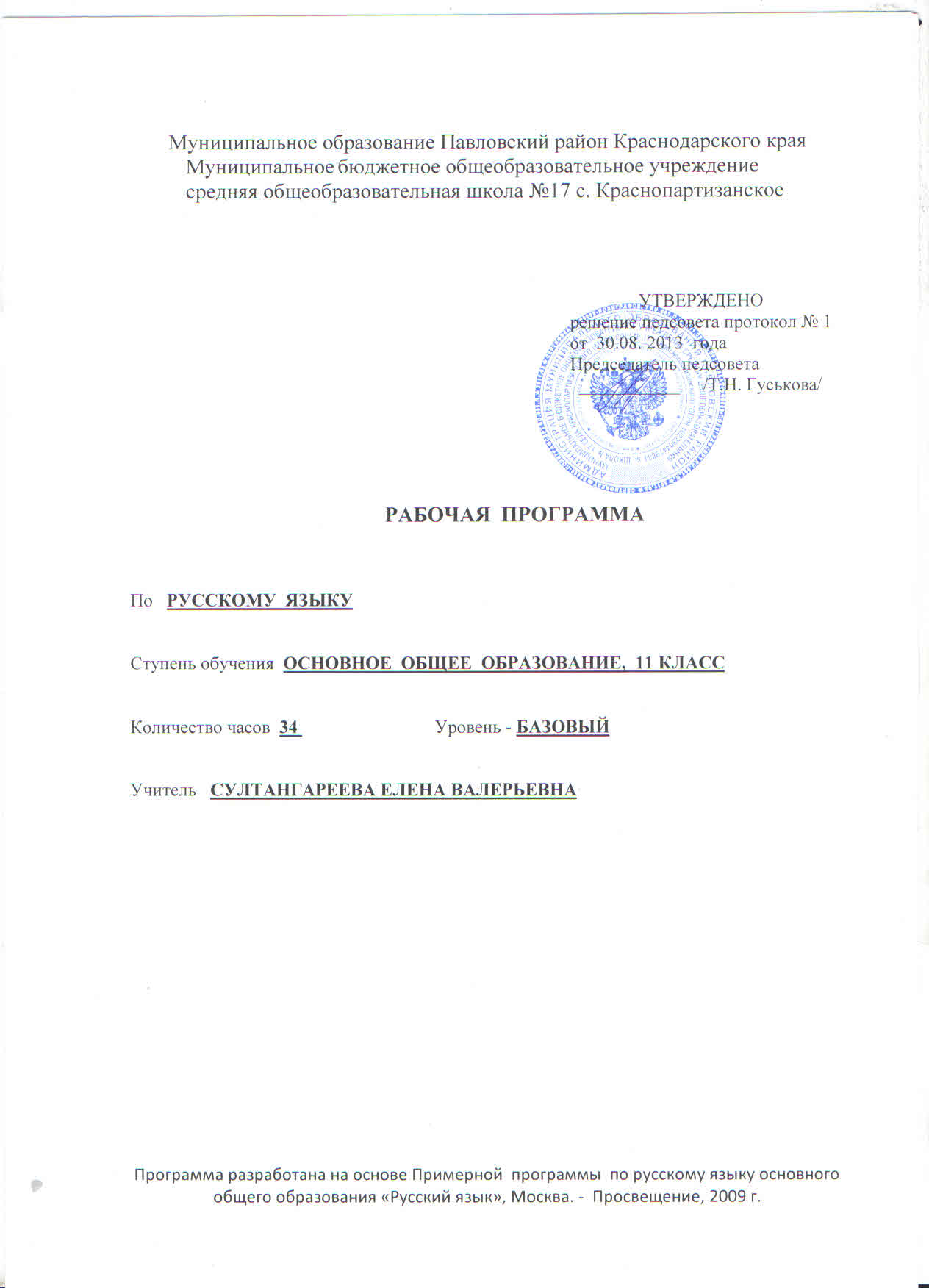 1. Пояснительная запискаПрограмма разработана на основе Примерной  программы  по русскому языку основного общего образования «Русский язык», Москва. -  Просвещение, 2009 г.В рабочей программе распределение по темам   произведено с учетом сложности учебного материала и необходимостью уделить больше времени формированию практических навыков грамотного письма и подготовки к ЕГЭ.Требования к подготовке учащихся по предмету в полном объёме совпадают с примерной  программой основного общего образования.Таблица тематического распределения количества часов:2. Содержание обучения, перечень практических работ, требования к подготовке учащихся по предмету в полном объёме совпадают с Примерной  программой  по русскому языку основного общего образования «Русский язык», Москва. -  Просвещение, 2009 г.3. Перечень практических работКонтрольная работа №1 (комплексный анализ текста с решением тестовых задач)Контрольная работа №2 (тестирование Д.В. 2014 А1 – А21, В3, В5)Контрольная работа №3 (сочинение Д.В. 2014 часть С)Практическая работа-1Мини-тест-24. Список рекомендуемой учебно-методической литературыН.Г. Гольцова, И.В. Шамшин. Русский язык. 10-11 классы. Москва: «Русское слово», 2011 г.Н.Г. Гольцова,  М.А. Мищерина. Русский язык. 10-11 классы. Книга для учителя. Москва: «Русское слово», 2005.Р.М. Гриценко. Региональный компонент содержания образования в курсе русского языка. Краснодар: ККИДППО, 2004.Н.А.Сенина.Учебно-методический комплекс «Русский язык. Подготовка к ЕГЭ-2014» (допущено ФИПИ). Ростов-на-Дону, «Легион», 2013г.Розенталь Д.Э. Русский язык. Орфография. Пунктуация / Д.Э. Розенталь, И.Б. Голуб. – 14-е изд., перераб. – М.: Айрис-пресс, 2010.Греков В.Ф. Пособие для занятий по русскому языку в старших классах /В.Ф. Греков, С.Е. Крючков, Л.А. Чешко. – 47-е изд., перераб. И доп. – М.: Просвещение, 2007.Лебеденко С.А. Диктанты по русскому языку: 10 – 11 классы / С.А. Лебеденко, В.И. Омеляненко. – М.: Эксмо, 2011.Сенина Н.А. Русский язык. Сочинение на ЕГЭ. Курс интенсивной подготовки: учебно-методическое пособие / Н.А. Сенина, А.Г. Нарушевич. – Изд. 3-е. – Ростов н/Д: Легион, 2013Сенина Н.А., Глянцева Т.Н., Гурдаева Н.А. Русский язык. Нормы речи. «Заговори, чтобы я тебя увидел»: учебное пособие для формирования языковой и коммуникативной компетенций. 10-й класс / Н.А. Сенина, Т.Н. Глянцева, Н.А. Гурдаева; под ред. Н.А. Сениной. – Ростов н/Д: Легион, 2013.Павлова Т.И. Аргументация собственного мнения на основе читательского опыта в сочинении-рассуждении на ЕГЭ по русскому языку: учебно-методическое пособие /Т.И. Павлова, Т.В. Белоусова. – Ростов н/Д: Легион, 2011.Егораева. Г.Т. ЕГЭ 2013. Русский язык. Сборник заданий и методических рекомендаций /Г.Т. Егороева. – 6-е изд., перераб. И доп. – М.: Издательство «Экзамен», 2013.Егораева Е.Т. ЕГЭ 2014. Русский язык. Практикум по выполнению типовых тестовых заданий ЕГЭ /  Г.Т. Егораева. – М.: Издательство «Экзамен», 2014.Львов В.В. ЕГЭ 2014. Русский язык. 30 вариантов типовых заданий и подготовка к выполнению части 3 (С) / В.В. Львов, Ю.Н. Гостева, И.П. Васильевых, Л.И. Пучкова, Г.Т. Егораева. – М.: Издательство «Экзамен», 2014.СОГЛАСОВАНО                                                                                       СОГЛАСОВАНОПротокол  заседания                                                                   заместитель директора по    УРметодического объединения                                                          ____________   О.Г. Титенкоучителей русского языкаот 29.08. 2013г  № 1                                                                                  « 30» августа 2013года_______________/И.М. Рунцова/ расшифровка подписи Подпись руководителя МО   Муниципальное образование Павловский район Краснодарского краяМуниципальное бюджетное общеобразовательное учреждениесредняя общеобразовательная школа №17 с. КраснопартизанскоеСОГЛАСОВАНОЗаместитель директора по УР____________/  О.Г. Титенко/ «30» августа 2013г.КАЛЕНДАРНО-ТЕМАТИЧЕСКОЕ ПЛАНИРОВАНИЕ по          РУССКОМУ ЯЗЫКУ     Класс    11 Количество часов всего:  34 часа; в неделю _1_час                  Учитель  СУЛТАНГАРЕЕВА ЕЛЕНА ВАЛЕРЬЕВНАПланирование составлено на основе рабочей программы учителя МБОУ СОШ№17 Султангареевой Елены Валерьевны, допущенной решением педагогического совета  МБОУ СОШ  №17.Протокол №1 от 30.08. 2013 г.Календарно-тематическое планирование уроковрусского языка в 11 классе№РазделыКол-во часовКол-во часовПримерная программа основного общего образования. «Русский язык» – Москва,  Просвещение; 2009 г.Рабочая программа1Повторение и обобщение пройденного по лексике, фонетике, морфемике, морфологии.22Стилистика43Синтаксис и пунктуация264Культура речи 2Итого:3534№п/пТема   урокаКол-во часовДатаДатаДатаИспользование  учебного, учебно-наглядного и лабораторного оборудования№п/пТема   урокаКол-во часовПлан.План.Факт.Использование  учебного, учебно-наглядного и лабораторного оборудованияУРОКИ ОБОБЩЕНИЯ И ПОВТОРЕНИЕ ПРОЙДЕННОГО 2ч.1Повторение и обобщение пройденного  по лексике, фонетике,  морфемике.  102.0902.09Раздаточный материал,  тесты2Повторение и обобщение по морфологии, орфографии. Мини-тест.109.0909.09Раздаточный материал,  тестыСТИЛИСТИКА. ФУНКЦИОНАЛЬНЫЕ СТИЛИ РЕЧИ. АНАЛИЗ ТЕКСТА  4ч.3Специфика научного, официально-делового стиля116.0916.09Сборники текстов4Специфика публицистического стиля. Р.Р.Анализ публицистического стиля в формате ЕГЭ.123.0923.09Сборники текстов5Особенности стиля художественной литературы. Текст. Его признаки. Анализ.130.0930.09Сборники текстов6Контрольная работа №1. 107.1007.10СИНТАКСИС  И ПУНКТУАЦИЯ 26ч.Словосочетание. Простое предложение5ч.7Основные принципы русской пунктуации. Пунктуационный анализ текста.114.1014.1007.10Раздаточный материал.8Словосочетание. Виды синтаксических связей. Кубан. Ошибки в согласовании и управлении в речи учащихся, их причины и преодоление.121.1021.1014.10Раздаточный материал9Предложение. Классификация предложений. Простое предложение. Распространённое и нераспространённое предложение.128.1028.1021.10Таблица «Распространённое и нераспространённое предложение»10Виды предложений по структуре. Двусоставные и односоставные предложения (А8). Полные  и неполные предложения.111.1111.1128.10Таблица «Односоставные и двусоставные предложения»11Тире в простом предложении. Синтаксический разбор предложений.118.1118.1111.11Таблица «Тире в предложении»Простое осложнённое предложение.12ч.12Простое  осложнённое предложение. Предложения с однородными членами.  Р.Р. Развитие умений самостоятельной работы с авторским текстом. Определение темы, идеи, проблематики текста.125.1125.1111.11Таблица «Знаки препинания при однородных членах предложения», тексты13Знаки препинания при однородных членах предложения, соединённых неповторяющимися, повторяющимися и парными союзами. 102.1202.1207.12Таблица «Знаки препинания при однородных членах предложения»14Обобщающие слова при однородных членах. Р.Р. Развитие умений написания комментария к проблеме.109.1209.1209.12Таблица «Знаки препинания при однородных членах предложения», тексты15Р.Р. Способы определения авторской позиции. Выражение собственного отношения к авторской позиции в тексте и его аргументация.116.1216.1216.12Схемы, тексты16Обособленные и необособленные определения. Обособленные приложения.123.1223.12Таблица «Обособление определений», тексты17Обособленные обстоятельства.113.0113.01Таблица «Обособление обстоятельств»18Обособленные дополнения. 120.0120.01Сборник текстов19Уточняющие, пояснительные, присоединительные члены предложения. Знаки препинания при сравнительных оборотах.127.0127.0120Знаки препинания при обращениях. 103.0203.02Карточки, таблица «Знаки препинания при обращениях»21Вводные слова и вставные конструкции.  110.0210.02Таблица «Знаки при вводных конструкциях», карточки22Междометия. Утвердительные, отрицательные, вопросительно-восклицательные слова.17.0217.02Раздаточный материал23Контрольная работа № 2.124.0224.02Сложное предложение6ч.24Понятие о сложном предложении. Знаки препинания в сложносочинённом предложении. 103.0303.03Раздаточные материалы, таблица ССП25Знаки препинания в сложноподчиненном предложении с одним придаточным. Кубан. Особенности построения сложных предложений в разговорной речи и говорах.110.0310.03Раздаточные материалы, таблица СПП26Знаки препинания в сложноподчиненном предложении с несколькими придаточными. Синтаксический разбор.  117.0317.03Раздаточные материалы, таблица СПП27Знаки препинания в бессоюзном сложном предложении.  124.0424.04Таблица БСП28Сложные предложения с разными видами связи. 107.0407.04Таблица БСП, СПП, ССП29Контрольная работа № 3.114.0414.04ТекстПредложение с чужой речью, сочетание знаков препинания3ч.30Анализ сочинения. Предложения с чужой речью. Способы передачи чужой речи. Знаки препинания при диалоге.121.0421.04Сборник текстов31Знаки препинания при прямой речи, при цитатах. 128.0428.04Сборник текстов32Сочетание знаков препинания. Факультативные знаки препинания. Авторская пунктуация. Мини-тест.105.0505.05Сборник текстовПОВТОРЕНИЕ. КУЛЬТУРА РЕЧИ.2ч.33Язык и речь. Правильность русской речи. Типы норм русского языка.  (ДВ 2014: А1-А5,А11,А26) Кубан. Языковые семьи и группы, представленные на Кубани.112.0512.05Раздаточный материал34Р.Р. О качествах хорошей речи. Практическая работа .       (ДВ 2014: часть С; Критерии К5,К6)119.0519.05Раздаточный материалИтого: 34ч.